Приложение 3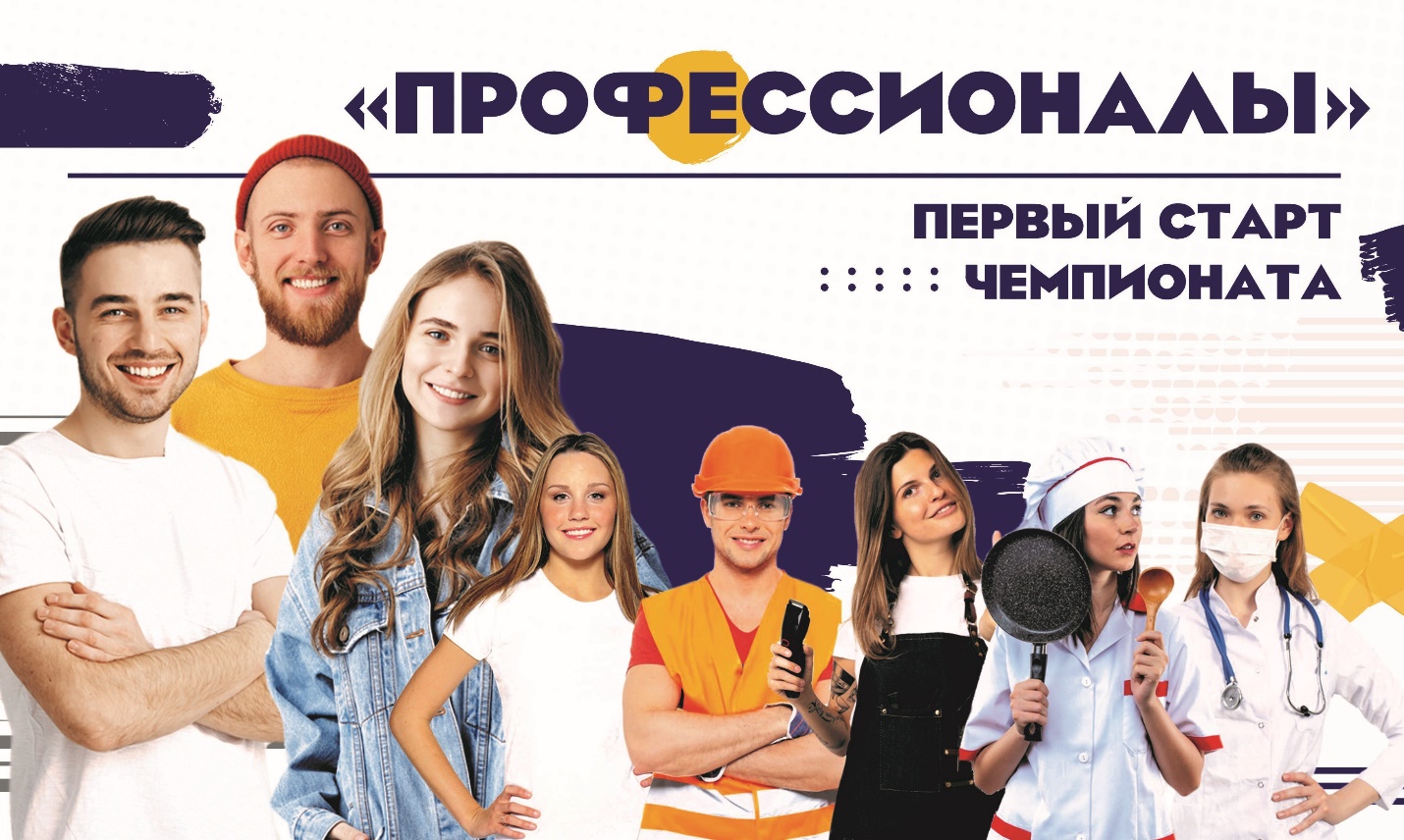 Первый старт Чемпионата «Профессионалы» в Нижегородской областиСтуденты техникумов и колледжей Нижегородской области, овладевшие актуальными для региона профессиями и специальностями, а также школьники, осваивающие основы профессий, смогут продемонстрировать свои знания и навыки, участвуя в чемпионатах профессионального мастерства «Профессионалы» и «Чемпионат высоких технологий».Чемпионаты - это многоуровневые соревнования в профессиональном мастерстве:1 уровень - региональные чемпионаты;2 уровень - отборочный этап;3 уровень – финал чемпионата.Впервые чемпионаты «Профессионалы» и «Чемпионат высоких технологий» состоятся в Нижегородской области уже весной 2023 года. Базами проведения соревнований по различным профильным направлениям (компетенциям) станут ведущие техникумы и колледжи региона. Чемпионаты «Профессионалы» и «Чемпионат высоких технологий» –это соревнования по актуальным для предприятий региона профессиям, предполагают выполнение конкурсных заданий, направленных на практическое решение реальных производственных задач. В соответствии с Положением о чемпионатах, призеры из числа выпускников колледжей и техникумов смогут пройти стажировки и трудоустроиться по полученной профессии по окончании колледжа или техникума на предприятиях-партнерах чемпионата.Школьники получат возможность осознанно выбрать интересную профессиональную сферу в быстро меняющемся мире, попробовать свои силы и укрепиться в своем профессиональном выборе. Победители региональных соревнований представят Нижегородскую область на отборочных этапах и в финале чемпионата «Профессионалы» и «Чемпионат высоких технологий» в г. Санкт- Петербурге.______________Региональный координационный центр в Нижегородской области, professional52@niknn.ru